Memoria FlashUna tarjeta de memoria es un chip de memoria que mantiene su contenido sin energía. Hay diversos tipos de tarjetas gráficasEl término Memoria Flash fue acuñado por Toshiba, por su capacidad para borrarse “en un flash” (instante). Derivados de EEPROM, se borran en bloques fijos, en lugar de bytes solos. Los tamaños de los bloques por lo general van de 512 bytes hasta 256KB.los chips flash son menos costosos y proporcionan mayores densidades de bits. Además, el flash se está convirtiendo en una alternativa para los EPROM porque pueden actualizarse fácilmenteUna tarjeta de memoria o tarjeta de memoria flash es un dispositivo de almacenamiento que conserva la información que le ha sido almacenada de forma correcta aun con la pérdida de energía, es decir, es una memoria no volátil. 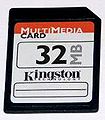 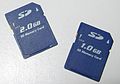 